Publicado en Vigo el 30/08/2021 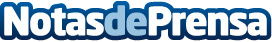 En septiembre más de 3.000 plazas en formación gratuita del Ministerio de Trabajo y Economía SocialYa está abierto el plazo de inscripción para los inicios de septiembre, de los cursos 100% subvencionados que ofrece el Ministerio de Trabajo y Economía Social, con titulación reconocida, para trabajadores, autónomos y emprendedores de distintos sectores profesionalesDatos de contacto:Grupo Femxa900100957Nota de prensa publicada en: https://www.notasdeprensa.es/en-septiembre-mas-de-3-000-plazas-en-formacion Categorias: Nacional Franquicias Marketing Emprendedores Logística Recursos humanos Cursos Construcción y Materiales http://www.notasdeprensa.es